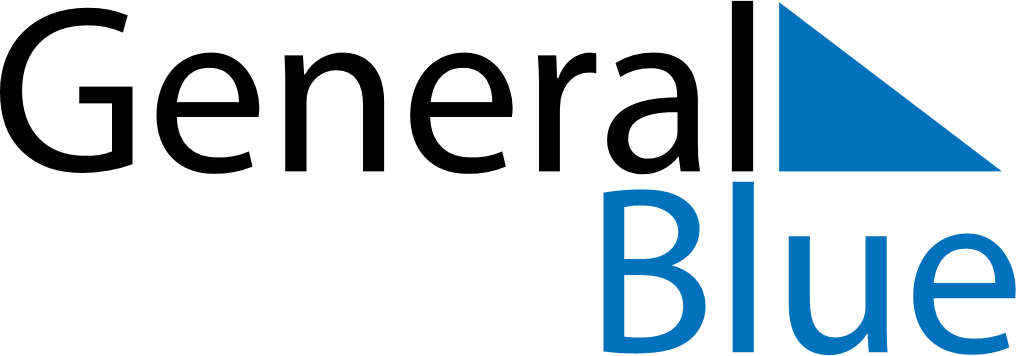 June 2024June 2024June 2024June 2024June 2024June 2024June 2024Paka, Terengganu, MalaysiaPaka, Terengganu, MalaysiaPaka, Terengganu, MalaysiaPaka, Terengganu, MalaysiaPaka, Terengganu, MalaysiaPaka, Terengganu, MalaysiaPaka, Terengganu, MalaysiaSundayMondayMondayTuesdayWednesdayThursdayFridaySaturday1Sunrise: 6:52 AMSunset: 7:15 PMDaylight: 12 hours and 22 minutes.23345678Sunrise: 6:53 AMSunset: 7:15 PMDaylight: 12 hours and 22 minutes.Sunrise: 6:53 AMSunset: 7:15 PMDaylight: 12 hours and 22 minutes.Sunrise: 6:53 AMSunset: 7:15 PMDaylight: 12 hours and 22 minutes.Sunrise: 6:53 AMSunset: 7:15 PMDaylight: 12 hours and 22 minutes.Sunrise: 6:53 AMSunset: 7:16 PMDaylight: 12 hours and 22 minutes.Sunrise: 6:53 AMSunset: 7:16 PMDaylight: 12 hours and 22 minutes.Sunrise: 6:53 AMSunset: 7:16 PMDaylight: 12 hours and 22 minutes.Sunrise: 6:53 AMSunset: 7:16 PMDaylight: 12 hours and 22 minutes.910101112131415Sunrise: 6:54 AMSunset: 7:17 PMDaylight: 12 hours and 23 minutes.Sunrise: 6:54 AMSunset: 7:17 PMDaylight: 12 hours and 23 minutes.Sunrise: 6:54 AMSunset: 7:17 PMDaylight: 12 hours and 23 minutes.Sunrise: 6:54 AMSunset: 7:17 PMDaylight: 12 hours and 23 minutes.Sunrise: 6:54 AMSunset: 7:17 PMDaylight: 12 hours and 23 minutes.Sunrise: 6:54 AMSunset: 7:17 PMDaylight: 12 hours and 23 minutes.Sunrise: 6:54 AMSunset: 7:18 PMDaylight: 12 hours and 23 minutes.Sunrise: 6:55 AMSunset: 7:18 PMDaylight: 12 hours and 23 minutes.1617171819202122Sunrise: 6:55 AMSunset: 7:18 PMDaylight: 12 hours and 23 minutes.Sunrise: 6:55 AMSunset: 7:18 PMDaylight: 12 hours and 23 minutes.Sunrise: 6:55 AMSunset: 7:18 PMDaylight: 12 hours and 23 minutes.Sunrise: 6:55 AMSunset: 7:19 PMDaylight: 12 hours and 23 minutes.Sunrise: 6:55 AMSunset: 7:19 PMDaylight: 12 hours and 23 minutes.Sunrise: 6:56 AMSunset: 7:19 PMDaylight: 12 hours and 23 minutes.Sunrise: 6:56 AMSunset: 7:19 PMDaylight: 12 hours and 23 minutes.Sunrise: 6:56 AMSunset: 7:19 PMDaylight: 12 hours and 23 minutes.2324242526272829Sunrise: 6:56 AMSunset: 7:20 PMDaylight: 12 hours and 23 minutes.Sunrise: 6:57 AMSunset: 7:20 PMDaylight: 12 hours and 23 minutes.Sunrise: 6:57 AMSunset: 7:20 PMDaylight: 12 hours and 23 minutes.Sunrise: 6:57 AMSunset: 7:20 PMDaylight: 12 hours and 23 minutes.Sunrise: 6:57 AMSunset: 7:20 PMDaylight: 12 hours and 23 minutes.Sunrise: 6:57 AMSunset: 7:21 PMDaylight: 12 hours and 23 minutes.Sunrise: 6:57 AMSunset: 7:21 PMDaylight: 12 hours and 23 minutes.Sunrise: 6:58 AMSunset: 7:21 PMDaylight: 12 hours and 23 minutes.30Sunrise: 6:58 AMSunset: 7:21 PMDaylight: 12 hours and 23 minutes.